А К Т № ____________границ балансовой принадлежности и/илиэксплуатационной ответственности тепловых сетей.г. Нижний Новгород				                                              от «___» ____________ 20__ г.Настоящий акт заключен между ООО «Теплосети», именуемое в дальнейшем «Владелец сетей», в лице генерального директора Минеева А.Г., действующего на основании устава с одной стороны, и ____________________________________________________________________________________________, именуемое в дальнейшем «Потребитель», в лице __________________________________________________, действующего на основании __________________________________________________, о нижеследующем: ООО «Теплосети», владеющее тепловыми сетями на законном основании и _____________________________________________________________________________________, осуществляющее владение, пользование и/или распоряжение имуществом по адресу: г. Нижний Новгород , (ул.,пр., и т.д.)                             , дом №                         , на основании Свидетельства «О государственной регистрации права собственности» и/или договора аренды,установили границы балансовой принадлежности и/или эксплуатационной ответственности тепловых сетей и определили нагрузки и точку (точки) приема-передачи тепловой энергии из тепловых сетей Владельца сетей  в тепловые сети «Потребителя».Максимальная тепловая нагрузка  «Потребителя»:на отопление                 __________Гкал/час;на вентиляцию               __________Гкал/час;максимальная нагрузка на горячее водоснабжение ____ м3/час; среднечасовая нагрузка на горячее водоснабжение ____ м3/час.Тепловая нагрузка указана без учета потерь в подводящих тепловых сетях.Границей балансовой принадлежности и/или эксплуатационной ответственности за состояние и техническое обслуживание тепловых сетей устанавливается:По отоплению:По горячему водоснабжению:Точкой (точками) приема-передачи тепловой энергии из тепловых сетей Владельца сетей в тепловые сети Потребителя, является точка (точки) раздела тепловых сетей на границе (границах) балансовой принадлежности.План-схема сетей с указанием границ и точки (точек) приема-передачи тепловой энергии приведена на обороте листа._____________________________________________________________________________________(наименование потребителя)                                                                                                                                       (Ф.И.О.)м.п.От ООО «Теплосети»                                                                                                                         /А.Г.Минеев/м.п.(без печати недействительно)План-схема разграничения балансовой принадлежности и/или эксплуатационной ответственности сетей и точка (точки) приема передачи тепловой энергии:            Граница балансовой принадлежности         и/или эксплуатационной ответственности		точка приема-передачи			– сети ООО «Теплосети»			– сети _____________________                                                           (наименование потребителя)_________________________________________________________________________________________________(наименование потребителя)                                                                                                                               (Ф.И.О.)м.п.От ООО «Теплосети»                                                                                                                         /А.Г.Минеев/м.п.(без печати недействительно)Варианты установления границы балансовой принадлежности и/или эксплуатационной ответственности1.Задвижка на фланцах.По отоплению:подающий трубопровод – второе по ходу теплоносителя фланцевое соединение задвижки. Обслуживание фланцевого соединения осуществляет ___________________________________________                                                                                                               (наименование потребителя)обратный трубопровод - первое по ходу теплоносителя фланцевое соединение задвижки. Обслуживание фланцевого соединения осуществляет ___________________________________________                                                                                                               (наименование потребителя)По горячему водоснабжению:подающий трубопровод – второе по ходу теплоносителя фланцевое соединение задвижки. Обслуживание фланцевого соединения осуществляет __________________________________________                                                                                                               (наименование потребителя)циркуляционный трубопровод - первое по ходу теплоносителя фланцевое соединение задвижки. Обслуживание фланцевого соединения осуществляет _________________________________________                                                                                                                 (наименование потребителя)2.Задвижка вварная.По отоплению:подающий трубопровод – сварной шов после задвижки по ходу теплоносителя. Ответственность за состояние сварного шва несет ___________________________________________________________                                                                                                               (наименование потребителя)обратный трубопровод - сварной шов перед задвижкой по ходу теплоносителя. Ответственность за состояние сварного шва несет ____________________________________________________________                                                                                                               (наименование потребителя)По горячему водоснабжению:подающий трубопровод – сварной шов после задвижки по ходу теплоносителя. Ответственность за состояние сварного шва несет ____________________________________________________________                                                                                                               (наименование потребителя)циркуляционный трубопровод - сварной шов перед задвижкой по ходу теплоносителя. Ответственность за состояние сварного шва несет _____________________________________________                                                                                                               (наименование потребителя)3.Сварной шов (глухая врезка).По отоплению:подающий трубопровод – сварной шов в месте врезки _________________________ в трубопроводы Владельца сетей. Ответственность за состояние сварного шва несет __________________________________                                                                                                                                    (наименование потребителя)обратный трубопровод - сварной шов в месте врезки ______________________ в трубопроводы Владельца сетей. Ответственность за состояние сварного шва несет __________________________________                                                                                                                                       (наименование потребителя)По горячему водоснабжению:подающий трубопровод – сварной шов в месте врезки ___________________ в трубопроводы Владельца сетей. Ответственность за состояние сварного шва несет __________________________________                                                                                                                                      (наименование потребителя)циркуляционный трубопровод - сварной шов в месте врезки __________________ в трубопроводы Владельца сетей. Ответственность за состояние сварного шва несет __________________________________                                                                                                                                        (наименование потребителя)4.Стена здания.По отоплению:подающий трубопровод – место пересечения трубопровода со стеной (фундаментом) с наружной стороны __________________________. Ответственность за состояние вводов трубопроводов несет ___________________________________       (наименование потребителя)обратный трубопровод - место пересечения трубопровода со стеной (фундаментом) с наружной стороны ___________________________. Ответственность за состояние вводов трубопроводов несет ___________________________________      (наименование потребителя)По горячему водоснабжению:подающий трубопровод - место пересечения трубопровода со стеной (фундаментом) с наружной стороны ____________________________. Ответственность за состояние вводов трубопроводов несет ___________________________________     (наименование потребителя)циркуляционный трубопровод - место пересечения трубопровода со стеной (фундаментом) с наружной стороны _________________________. Ответственность за состояние вводов трубопроводов несет ___________________________________               (наименование потребителя)№ обозначенного участка на схемеСпособ прокладкиПротяженность участка, п.м.Место врезкиТепловая камераДиаметр врезки Т1, ммДиаметр врезки Т2, ммДиаметр врезки Т3, ммДиаметр врезки Т4, мм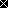 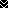 